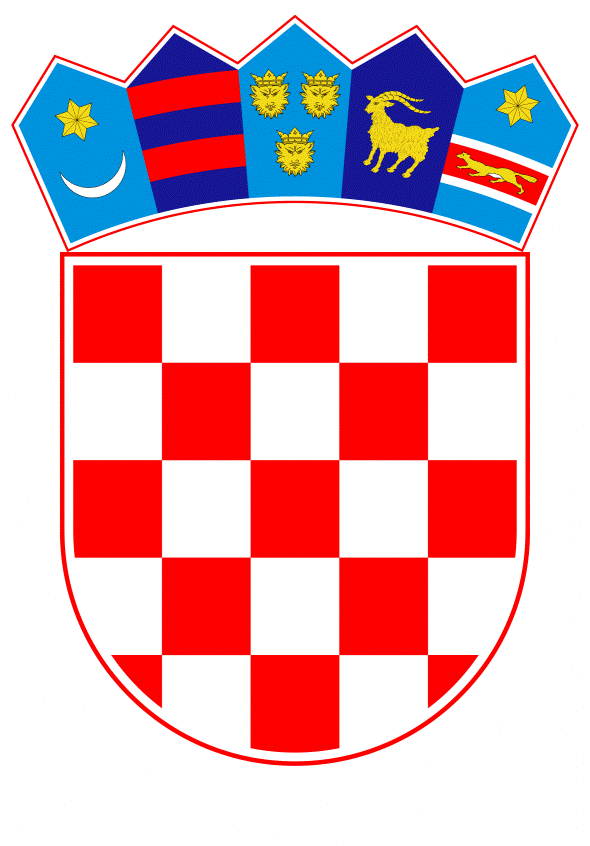 VLADA REPUBLIKE HRVATSKEZagreb, 14. siječnja 2021.Na temelju članka 20. stavka 7. i članka 17. stavka 1. Zakona o pomorskom dobru i morskim lukama (Narodne novine, br. 158/03, 100/04, 141/06, 38/09, 123/11 – Odluka Ustavnog suda Republike Hrvatske, 56/16 i 98/19), a u vezi sa člankom 31. stavcima 1. i 2. Zakona o koncesijama (Narodne novine, br. 69/17 i 107/20) Vlada Republike Hrvatske je na sjednici održanoj ___________ 2021. godine donijelaOBAVIJEST O NAMJERI DAVANJA KONCESIJE NA POMORSKOM DOBRU U SVRHU IZGRADNJE I GOSPODARSKOG KORIŠTENJA PLAŽE NA DIJELU K.O. SPLIT, UVALA ŽNJANI.Koncesija na pomorskom dobru daje se u svrhu izgradnje i gospodarskog korištenja plaže na dijelu k.o. Split, uvala Žnjan.Glavne djelatnosti koncesije su iznajmljivanje plažnih rekvizita, čuvanje stvari, privez i odvez, te parking, dok su sporedne djelatnosti koncesije ugostiteljsko - trgovačke djelatnosti i sportsko – rekreacijske djelatnosti.II.Područje pomorskog dobra koje se daje u koncesiju omeđeno je poligonom određenim koordinatnim točkama izraženim u HTRS96 projekciji, kako slijedi:III.Ukupna površina pomorskog dobra iz stavka II. koje se daje u koncesiju iznosi 218 322 m²,  a sve kako je prikazano na grafičkoj podlozi koja čini Prilog 1. ove Obavijesti i objavljuje se u Elektroničkom oglasniku javne nabave Republike Hrvatske.IV.Koncesija se daje na vremensko razdoblje od 40 (četrdeset) godina, računajući od dana sklapanja ugovora o koncesiji.V.Obvezni prilog ponudi sadrži sljedeće dokumente :1. dokaze o sposobnosti ponuditelja:- izvadak iz sudskog registra trgovačkog suda ili izvadak iz obrtnog registra s upisanom djelatnošću za koju se traži koncesija, ne stariji od 30 dana- odgovarajuću potvrdu kojom dokazuje da nije pokrenut stečajni, odnosno predstečajni postupak, da se ne nalazi u postupku likvidacije, odnosno da nije u postupku obustavljanja poslovnih djelatnosti- podatke o bonitetu (BON 1) osim za obrte obveznike poreza na dohodak i novoosnovana društva i obrte- podatke o solventnosti (BON 2 - za sve račune ponuditelja) i potvrdu nadležne porezne uprave o plaćenim dospjelim obvezama temeljem javnih davanja, sve ne starije od 30 dana- izjavu da li je ponuditelj ispunio sve obveze iz drugih koncesija, ako ih ima ili ih je imao- izjavu da li je ponuditelju do sada oduzeta koncesija sukladno članku 30. Zakona o pomorskom dobru i morskim lukama- izjavu da ponuditelju ili osobi ovlaštenoj za zastupanje nije izrečena pravomoćna osuđujuća presuda za jedno ili više kaznenih djela iz područja gospodarskog kriminaliteta,2. ponuđeni iznos stalnog i postotak promjenjivog dijela koncesijske naknade, s time da početni iznos stalnog dijela koncesijske naknade iznosi 5,00 kuna po metru kvadratom, a početni iznos promjenjivog dijela koncesijske naknade iznosi 3% prihoda, s time da će se nakon desete godine stalni dio koncesijske naknade povećavati svakih pet godina za 0,50 kuna po metru kvadratnom zauzete površine a promjenjivi dio naknade će iznositi 5% prihoda.3. studiju gospodarske opravdanosti koja se izrađuje prema sadržaju i u formi iz dokumentacije za javno prikupljanje ponuda. Ukupna vrijednost investicije koja se planira studijom gospodarske opravdanosti smatra se ulaganjem u osnovna sredstva,4. garanciju poslovne banke za ozbiljnost ponude u izvornom obliku u visini 1% od ponuđene vrijednosti investicije s rokom važenja do planiranog roka zaključenja ugovora o koncesiji, a najduže dvije godine,5. pismo namjere poslovne banke u izvornom obliku da će izdati garanciju za dobro ispunjenje obveza iz ugovora o koncesiji koji će se sklopiti s odabranim ponuditeljem u visini 5% ponuđene vrijednosti investicije s rokom važenja šest mjeseci dužim od planiranog roka završetka investicijskog ciklusa,6. uvjerenje nadležnog tijela za izdavanje lokacijske dozvole da je zahvat prikazan u idejnom projektu planiran dokumentima prostornoga uređenja,7. idejni projekt zahvata u prostoru na pomorskom dobru izrađen od ovlaštenog projektanta sukladno dokumentima prostornoga uređenja i prema studiji gospodarske opravdanosti,Razlozi za isključenje ponuditelja su ako ponuda ne sadrži potpunu dokumentaciju propisanu ovom Obaviješću i dokumentacijom za nadmetanje te ako ponuditelj ne udovoljava svim uvjetima propisanim ovom Obaviješću, dokumentacijom za nadmetanje, člankom 17. stavkom 3. Zakona o pomorskom dobru i morskim lukama i člankom 24. Zakona o koncesijama.Procijenjena vrijednost koncesije iznosi 1.813.052.854,98 kuna.Natječajna dokumentacija bit će objavljena u Elektronskom oglasniku javne nabave.VI.Ocjenjivanje ponuda obavit će se prema sljedećim kriterijima:a) ponuđeni iznos stalnog dijela koncesijske naknade 	30%b) ponuđeni iznos promjenjivog dijela koncesijske naknade 	30%c) ponuđeni iznos ukupnoga investicijskog ulaganja prema studiji gospodarske opravdanosti 	40%Svaki element ponude se vrednuje zasebno, a zbroj ukupne ocjene po kriterijima ne može iznositi više od 1,00.Promjenjivi dio koncesijske naknade izračunava se u apsolutnom iznosu prema prikazanim ukupnim prihodima iz studije gospodarske opravdanosti, a za vrijeme trajanja koncesije.Formule i način izračuna:a) Koeficijent stalnog dijela koncesijske naknade =30% × ponuđeni iznos stalnog dijela koncesijske naknadenajviši ponuđeni iznos stalnog dijela koncesijske naknadeb) Koeficijent promjenjivog dijela koncesijske naknade =30% × ponuđeni apsolutni iznos promjenjivog dijela koncesijske naknadenajviši ponuđeni apsolutni iznos promjenjivog dijela koncesijske naknadec) Koeficijent ukupne investicije =40% × ponuđeni iznos ukupne investicijenajviši ponuđeni iznos ukupne investicijePromjene naknade za koncesiju (stalnog i promjenjivog dijela) moguće su temeljem:1.	indeksacije vezane uz promjenu tečaja kune i eura u odnosu na fluktuaciju tečaja2.	indeksa potrošačkih cijena, odnosno3.	izmjena posebnog propisa u dijelu kojim se uređuje visina i način plaćanja naknade za koncesiju.4.	gospodarskih okolnosti koje značajno utječu na ravnotežu odnosa naknade za koncesiju i procijenjene vrijednosti koncesije koja je bila temelj sklapanja ugovora o koncesiji.Promjena naknade za koncesiju u skladu s prethodnim stavkom utvrđuje se ugovorom o koncesiji i posebnim zakonima, a vrši se ovisno o nastanku okolnosti i/ili periodično u za to određenim vremenskim razdobljima ovisno u uvjetima fluktuacije tečaja ili promjena potrošačkih cijena.VII.Ponuda se dostavlja na adresu Ministarstva mora, prometa i infrastrukture, 10000 Zagreb, Prisavlje 14.Ponuda se dostavlja u papirnatom obliku u zatvorenoj omotnici s nazivom i adresom davatelja koncesije, nazivom i adresom ponuditelja i s naznakom „Za javno prikupljanje ponuda za dodjelu koncesije na pomorskom dobru u svrhu izgradnje i gospodarskog korištenja plaže na dijelu k.o. Split, uvala Žnjan“ te s napomenom „NE OTVARATI“.U obzir će se uzimati samo ponude koje se predaju na pošti, odnosno ovlaštenom pružatelju poštanskih usluga ili neposrednom predajom u pisarnicu Ministarstva mora, prometa i infrastrukture, Zagreb, Prisavlje 14, u roku 60 (šezdeset) dana od dana objave Obavijesti o namjeri davanja koncesije u Elektroničkom oglasniku javne nabave Republike Hrvatske.Ako je ponuda upućena poštom preporučeno ili predana ovlaštenom pružatelju poštanskih usluga, dan predaje pošti, odnosno ovlaštenom pružatelju poštanskih usluga smatra se danom predaje Ministarstvu mora, prometa i infrastrukture.Ponuda mora biti napisana na hrvatskom jeziku i latiničnom pismu.Javno otvaranje ponuda obavit će se u prostorijama Ministarstva mora, prometa i infrastrukture, Zagreb, Prisavlje 14, četvrti dan po isteku roka za predaju ponuda, s početkom u 14 sati (u slučaju da je navedeni dan neradni, otvaranje ponuda bit će prvi sljedeći radni dan).VIII.Po objavljenom javnom prikupljanju ponuda davatelj koncesije ima pravo neprihvaćanja svih pristiglih ponuda.IX.Postupak na temelju kojeg se donosi Odluka i daje koncesija najpovoljnijem ponuditelju u svrhu izgradnje i gospodarskog korištenja plaže na dijelu k.o. Split, uvala Žnjan, javni je postupak.X.Protiv ove Obavijesti žalba nije dopuštena, a protiv Odluke o davanju koncesije može se pokrenuti upravni spor.XI.Ova Obavijest objavit će se u Elektroničkom oglasniku javne nabave Republike Hrvatske.Klasa: Urbroj: Zagreb, PredsjednikAndrej PlenkovićOBRAZLOŽENJEPredmetna koncesija na pomorskom dobru daje se u svrhu izgradnje i gospodarskog korištenja plaže na dijelu k.o. Split, uvala Žnjan, ukupne površine 218 322 m2.Glavne djelatnosti koncesije su iznajmljivanje plažnih rekvizita, čuvanje stvari, privez i odvez, te parking, dok su sporedne djelatnosti koncesije ugostiteljsko - trgovačke djelatnosti i sportsko – rekreacijske djelatnosti.Upravni odjel za turizam i pomorstvo, Splitsko-dalmatinske županije zaprimio je od strane trgovačkog društva SPALATUM D.M.C. d.o.o., kojem je osnivač Grad Split, inicijativu za provođenje javnog prikupljanja ponuda za dodjelu koncesije na pomorskom dobru u svrhu izgradnje i gospodarskog korištenja plaže na dijelu k.o. Split, predio uvala Žnjan, Grad Split, a sve na temelju Detaljnog plana uređenja priobalnog područja Trstenik-Radoševac.S obzirom da je Splitsko – dalmatinska županija utvrdila da postoji značajan javni interes davanja koncesije na razdoblje preko 30 godina, a koji je vezan uz pozitivne učinke koncesije na prihode državnog proračuna, prihode proračuna lokalne i područne (regionalne) samouprave, na zapošljavanje, kao i na davatelje koncesije i ostale poslovne subjekte koji su direktno povezani, ista je cjelokupnu dokumentaciju dostavila Ministarstvu mora, prometa i infrastrukture na nadležno postupanje.Naime, člankom 20. Zakona o pomorskom dobru i morskim lukama propisano da koncesiju za gospodarsko korištenje pomorskog dobra, te za korištenje ili gradnju građevina od važnosti za županiju daje županijska skupština na rok do najviše 20 godina, dok koncesiju za gospodarsko korištenje pomorskog dobra, koja obuhvaća korištenje ili gradnju građevina od važnosti za Republiku Hrvatsku daje Vlada Republike Hrvatske na rok do 50 godina, a prethodni postupak provodi Ministarstvo, dok iznimno, ako je određeni projekt u interesu Republike Hrvatske ili ako to ocjeni opravdanim, Vlada Republike Hrvatske uvijek može odlučiti o raspisivanju javnog prikupljanja ponuda i davanju koncesije na pomorskom dobru.Slijedom navedenoga, ovo Ministarstvo je u okviru pripremnih radnji za davanje koncesije na pomorskom dobru u svrhu izgradnje i gospodarskog korištenja plaže na dijelu k.o. Split, uvala Žnjan, izradilo Studiju opravdanosti davanja koncesije i temeljem koje je procijenjena vrijednost koncesije i utvrđeno kako je raspis predmetnog javnog natječaja opravdan na vremensko razdoblje od 40 (četrdeset) godina.Početni iznos stalnog dijela koncesijske naknade iznosi 5,00 kuna po metru kvadratom, a početni iznos promjenjivog dijela koncesijske naknade iznosi 3% prihoda, s time da će se nakon desete godine stalni dio koncesijske naknade povećavati svakih pet godina za 0,50 kuna po metru kvadratnom zauzete površine a promjenjivi dio naknade će iznositi 5% prihoda.Procijenjena vrijednost predmetne koncesije iznosi 1.813.052.854,98 kuna, a izračunata je sukladno članku 20. Zakona o koncesijama.Predlagatelj:Ministarstvo mora, prometa i infrastrukturePredmet:Prijedlog obavijesti o namjeri davanja koncesije na pomorskom dobru u svrhu izgradnje i gospodarskog korištenja plaže na dijelu k.o. Split, uvala ŽnjanTočkaEN1498541,474817957,852498555,394817994,143498550,434817996,194498545,844817998,195498541,324818000,326498536,874818002,607498532,504818005,028498528,204818007,579498526,154818008,8610498502,144818025,4311498482,514818039,4612498450,274818062,2913498449,844818065,7014498423,834818084,2415498384,834818111,9516498381,744818114,0917498377,484818116,7118498373,184818119,2619498368,844818121,7520498364,474818124,1721498360,064818126,5322498355,614818128,8123498351,134818131,0324498346,614818133,1825498342,074818135,2626498337,494818137,2627498332,884818139,2028498328,244818141,0629498323,574818142,8630498318,954818144,7731498314,174818146,2232498309,424818147,8033498307,354818148,4634498304,654818149,3035498299,854818150,7136498295,034818152,0237498290,184818153,2338498285,324818154,4039498280,444818155,4940498275,534818156,4741498268,024818157,7642498262,804818158,5143498252,974818156,6744498251,664818163,6745498246,504818164,0546498234,584818164,5047498234,544818163,7148498228,084818162,4949498227,684818164,6050498106,484818141,8951498107,414818136,9852498099,544818135,5053498097,374818134,4154498095,034818133,7455498092,614818133,5256498090,194818133,7557498083,034818132,4158498082,114818137,3259498016,754818125,0760498010,854818123,9761497890,944818101,5062497885,044818100,3963497819,774818088,1664497820,404818084,8265497814,014818083,6366497813,804818084,7867497800,494818077,4768497798,934818076,8069497797,464818076,4570497794,384818076,0071497792,984818075,6872497791,664818075,1473497778,234818068,4274497775,204818066,3975497772,354818064,1376497768,914818060,2077497766,054818055,8378497762,724818050,2879497758,964818044,1480497755,914818039,6781497754,064818037,1382497750,644818033,2783497746,824818029,8984497741,794818026,1985497737,284818023,5286497733,504818021,5887497727,634818019,6188497722,024818018,2789497716,254818017,5890497711,414818017,4791497699,134818017,4592497701,454817948,0693497703,644817951,5194497711,864817955,6995497722,984817955,6796497740,244817955,8597497759,214817954,1898497775,904817949,0299497789,404817941,74100497803,134817928,85101497810,634817920,21102497815,124817914,82103497819,264817905,22104497818,314817876,66105497815,694817870,60106497808,704817871,98107497805,844817872,55108497798,934817873,08109497797,134817871,39110497797,944817867,21111497803,604817864,66112497803,914817862,88113497803,174817861,53114497798,074817853,56115497796,204817842,93116497797,564817834,06117497800,154817823,96118497818,144817809,38119497829,674817808,53120497851,704817809,75121497866,824817823,32122497870,634817830,96123497880,164817846,00124497880,914817847,67125497888,094817843,87126497889,914817849,87127497883,834817854,16128497879,424817857,27129497884,324817869,25130497895,744817883,32131497902,584817890,46132497910,574817899,37133497917,924817906,40134497926,234817909,68135497940,954817914,23136497951,614817913,72137497956,094817911,26138497955,674817905,14139497955,234817898,79140497960,284817895,69141497963,004817902,40142497965,134817901,60143497972,704817900,85144497980,814817900,28145497986,324817904,02146497992,864817913,91147498001,724817925,63148498012,524817935,88149498021,694817943,81150498023,684817955,72151498034,874817964,03152498045,234817969,19153498052,454817970,26154498053,054817965,76155498053,274817964,14156498055,854817962,92157498059,084817965,24158498058,884817967,87159498058,754817969,59160498072,824817977,49161498084,164817982,66162498094,204817983,55163498094,914817982,17164498095,764817978,40165498101,894817973,31166498104,614817968,70167498113,504817969,41168498126,904817969,41169498141,034817968,83170498153,644817967,06171498163,094817964,73172498175,394817964,84173498181,914817967,08174498185,224817970,37175498187,484817977,73176498186,854817984,54177498183,564817991,74178498180,294817996,28179498178,194818000,97180498178,734818005,41181498178,884818006,69182498180,404818015,11183498181,834818020,99184498182,654818024,36185498185,494818027,47186498188,174818030,43187498195,084818035,79188498204,084818041,83189498209,404818045,27190498217,224818049,49191498227,764818051,34192498237,484818049,76193498248,784818048,20194498251,844818047,78195498265,564818046,85196498267,454818046,56197498264,934818030,50198498264,124818026,59199498269,764818025,93200498272,514818034,35201498283,824818038,58202498302,424818041,41203498314,064818040,41204498325,954818037,32205498340,934818031,24206498351,884818027,04207498358,634818030,94208498363,154818029,54209498362,404818022,63210498367,494818018,69211498371,104818014,07212498371,574818012,95213498379,034817999,22214498382,604817986,88215498381,324817975,53216498379,574817969,69217498374,684817971,02218498365,154817973,52219498363,734817967,42220498371,654817963,36221498370,214817958,16222498370,144817951,29223498375,534817946,12224498380,884817945,30225498386,964817947,00226498387,094817947,20227498390,054817952,29228498390,304817952,74229498393,454817958,77230498397,844817963,44231498406,934817973,48232498415,824817978,33233498425,634817983,30234498426,914817983,85235498433,964817986,86236498445,704817987,79237498454,534817986,40238498459,184817986,57239498468,934817981,62240498465,184817974,88241498463,734817975,41242498462,774817972,89243498464,474817965,18244498466,984817962,69245498471,634817963,23246498475,124817968,31247498476,014817970,84248498484,054817976,89249498496,114817977,33250498505,004817975,38251498509,484817972,53252498513,184817971,94253498516,784817968,88254498510,564817954,70255498511,534817952,14256498517,524817950,69257498526,104817969,11258498529,914817967,73259498534,704817966,27260498511,884817880,69261498419,104817889,74262498226,974817921,27263497981,724817837,50264497856,104817715,23265497709,054817748,77266497705,134817847,14